Государственное бюджетное образовательное учреждениесреднего профессионального образованияМагаданской области«Магаданский политехнический техникум»МЕТОДИЧЕСКАЯ РАЗРАБОТКАВНЕКЛАССНОГО МЕРОПРИЯТИЯ ПО ИНФОРМАТИКЕВИКТОРИНА«ИНФОРМАЦИЯ И ИНФОРМАЦИОННЫЕ ПРОЦЕССЫ»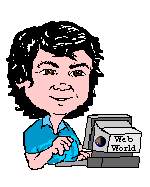 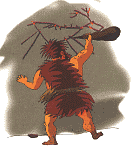 Утверждено на заседании цикловой комиссии«06» октября 2011 годаПредседатель ___________Т.А.ПавловаУтверждено:методист ГБОУ СПО МО МПТ__________ Олешко Т.М.Разработала: преподаватель ГБОУ СПО МО МПТ________ Красоткина Т.Е.Магадан2011Автор: Красоткина Т.Е., преподаватель ГБОУ СПО МО МПТ.Методическая разработка внеклассного мероприятия по информатике на тему «Информация и информационные процессы». Магаданский политехникум. 2011. – 14 с.В методической разработке представлено внеклассное мероприятие и мультимедийные слайды с вопросами к викторине по дисциплине информатика и ИКТ. Внеклассное мероприятие в форме викторины разработано в программе PowerPoint.Методическая разработка может использоваться преподавателями средних специальных учебных заведений при подготовке и проведении внеклассных мероприятий по информатике и ИКТ.СодержаниеВведениеВнеклассное мероприятие по информатике викторина «Информация и информационные процессы» разработано для расширение кругозора студентов в области информатики и ИКТ.Викторина «Информация и информационные процессы» представлена в виде презентации PowerPoint и разработана на базе телевизионной программы «Своя игра». Так как дисциплина информатика относится к наукам нового поколения и вызывает особый интерес у студентов, то актуально проводить внеклассные мероприятия с помощью новейших компьютерных технологий и программ.Мероприятие предусматривает соревнование двух команд.Задачи мероприятия: развивать коммуникативные навыки, навыки мыслительной деятельности при планировании, анализе, синтезе, самоанализе, рефлексии; развивать психическую деятельность: память, внимание. А также: развивать чувство соперничества, коллективизма, организованности и ответственности.В викторине сформулированы вопросы и задания как по школьному курсу информатики, так и требующие от студентов углубленных знаний в сфере информатизации. Вопросы и задания представлены в виде иллюстраций, анимации. При проведении внеклассного мероприятия используется мультимедийное оборудование. Методическая разработка может быть использована при подготовке внеклассных мероприятий и факультативных занятий в учебных заведениях профессионального образования.План внеклассного мероприятияТема: Информация и информационные процессыЦель: расширение кругозора студентов в области информатики и ИКТМетодическая цель: совершенствование методики проведения внеклассного мероприятия в форме викторины.Задачи:Развивающие: развивать коммуникативные навыки;развивать навыки мыслительной деятельности при планировании, анализе, синтезе, самоанализе, рефлексии;развивать психическую деятельность: память, внимание;развивать чувство соперничества.Воспитательные:воспитывать чувства коллективизма, организованности и ответственности.Форма внеклассного мероприятия: соревнование.Обеспечение занятия: мультимедийная презентация «Викторина - Информация и информационные процессы» (Приложение 2);бланки «Оценочный лист» (Приложение 3);таблички «Команда 1», «Команда 2», «Жюри»;табличка «Восклицательный знак» (Приложение 4);доска магнитная двухсторонняя.Структура внеклассного мероприятия1 Организационный момент 1.1 Цель, задачи, мотивация1.2 Выбор капитанов команд2 Викторина «Информация и информационные процессы» 2.1 Правила проведения викторины (Приложение 1)2.2 Мультимедийная презентация (Приложение 2)3 Рефлексия4 Подведение итогов внеклассного мероприятия 4.1 Подведение итогов викторины	ЗаключениеВ настоящей работе представлен материал внеклассного мероприятия «Информация и информационные процессы», структура которого разработана на базе телевизионной программы «Своя игра». Компьютерная программа, с помощью которой, создавалась викторина – PowerPoint.Идея создания викторины в программе PowerPoint возникла в связи с углубленным изучением данной прикладной программы во время внеурочной деятельности совместно со студентами.Мероприятие способствует расширению кругозора студентов в области информатики и информационных коммуникационных технологий.Проведение внеклассного мероприятия в форме соревнования способствует воспитанию у студентов чувства ответственности, организованности, соперничества и сплоченности. Методическая разработка может использоваться преподавателями учебных заведений при подготовке и проведении мероприятий, как в качестве обобщения пройденного материала по разделам «Информационная деятельность человека», «Информация и информационные процессы», так и при подготовке внеклассных мероприятий.ЛитератураРесурсы Интернет: www.edu.ruЭнциклопедия для детей «Информатика» / Глав. редактор М.Д.Аксенова. – М.: Аванта+, 2001. – 668 с.: ил. Приложение 1Правила проведения викториныВ основе разработки викторины лежит телевизионная программа «Своя игра». Игроки делятся на две команды, придумывают название команды и выбирают капитанов. В презентации программы PowerPoint «Информация и информационные процессы» (Приложение 2) соревнующимся предлагаются вопросы, «спрятанные» за числами на электронном табло.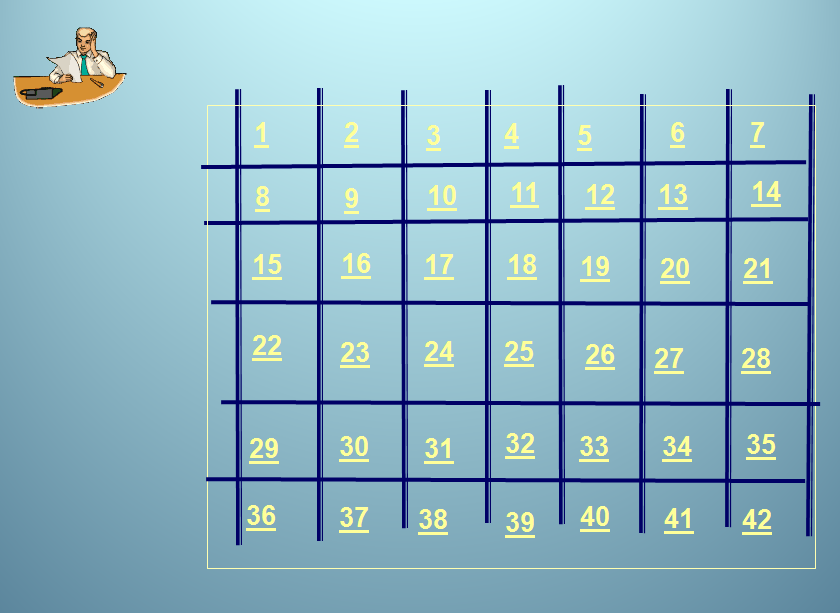 Таким образом, игроки не знают, какой вопрос им попадется. За каждый правильный ответ – 1 балл. Если команда, выбравшая вопрос, не знает ответа, то право ответа переходит к другой команде, и она может заработать 0,5 балла.Приложение 2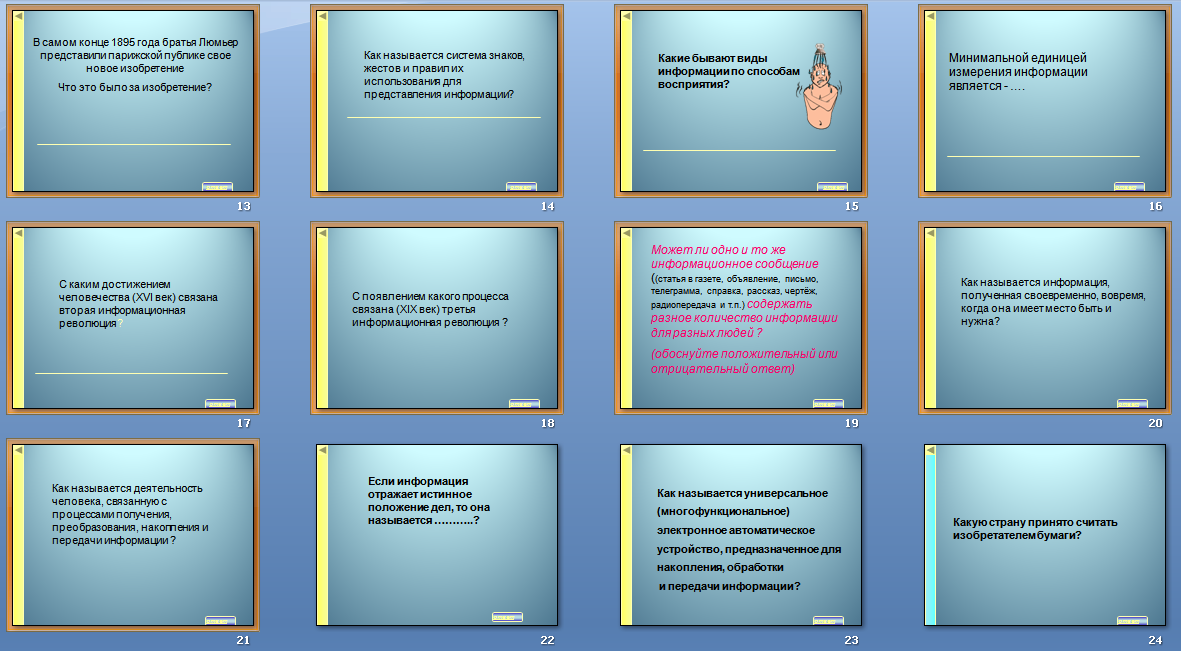 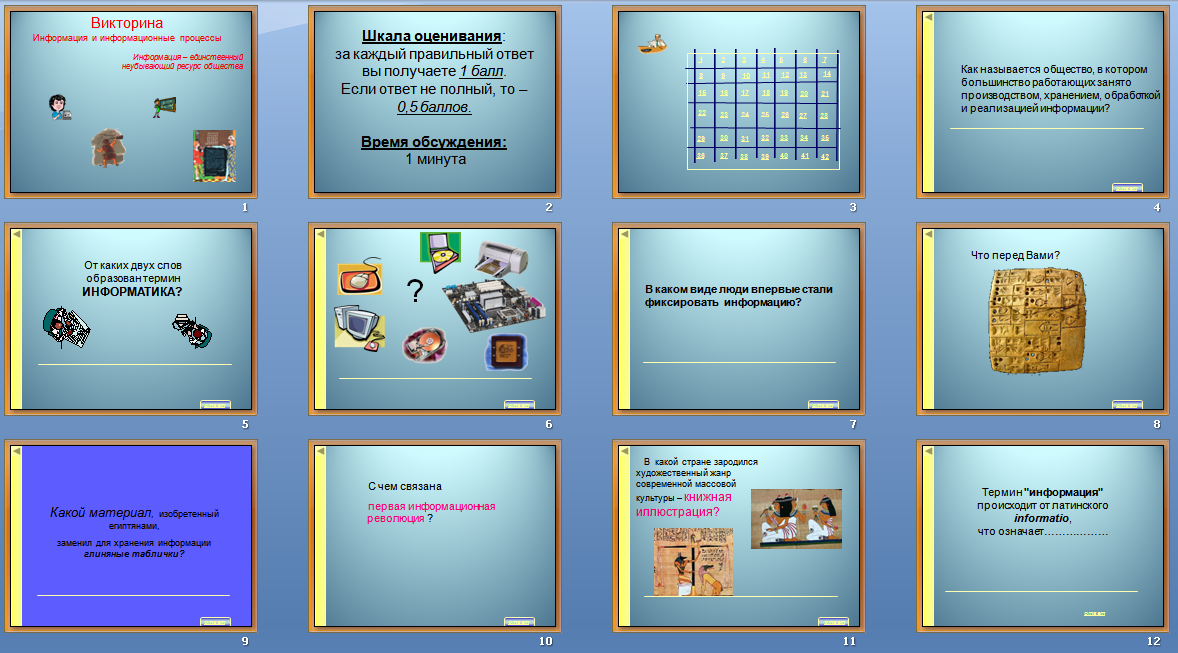 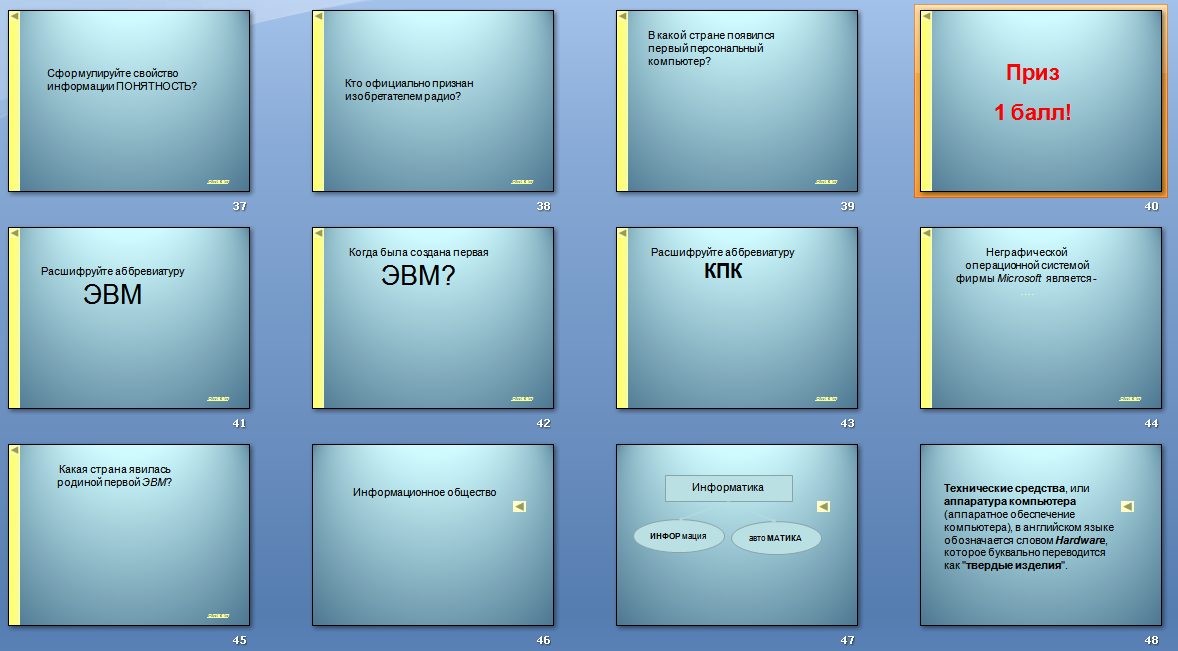 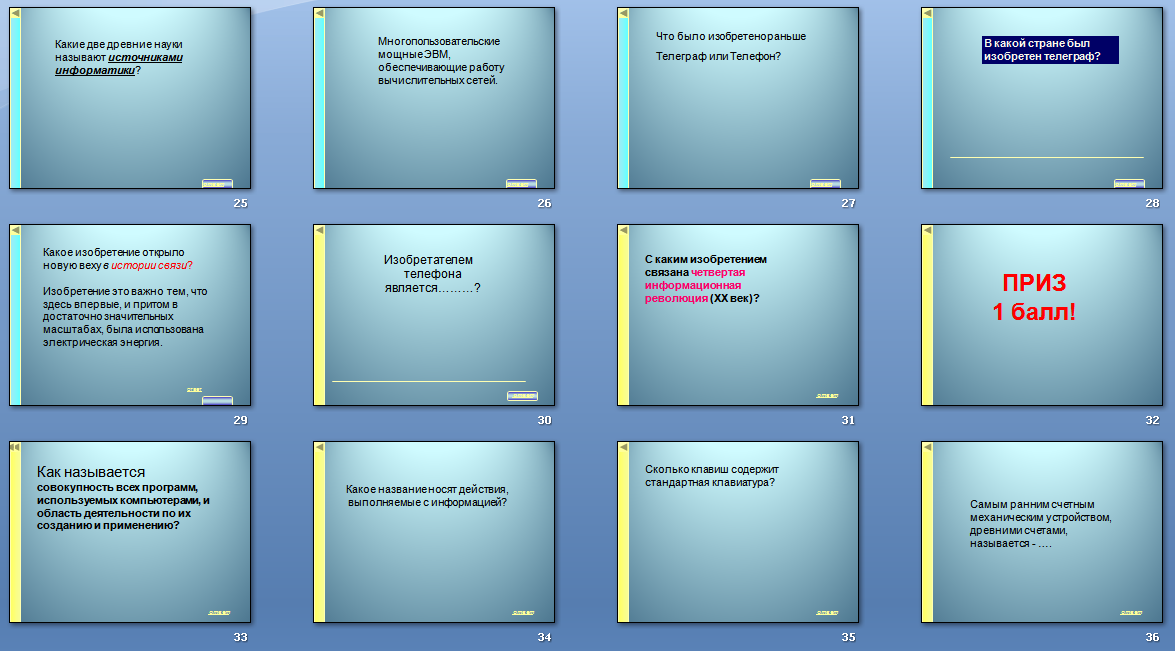 Приложение 3Приложение 4!№ вопроса1 КОМАНДА2 КОМАНДА12345Итог:678910Итог:1112131415Итог:161718192021Общий итог: